   台北市不動產仲介經紀商業同業公會 函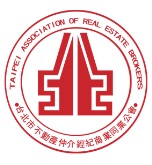                                                 公會地址：110台北市信義區基隆路1段111號8F-1                                                公會網址：http://www.taipeihouse.org.tw/                                                電子郵址：taipei.house@msa.hinet.net                                                聯絡電話：2766-0022傳真：2760-2255         受文者：各會員公司 發文日期：中華民國106年11月10日發文字號：北市房仲立字第106139號速別：普通件密等及解密條件或保密期限：附件： 主  旨：請踴躍報名本會與臺北市政府地政局合辦「2017海外不動產論壇」。說  明：依據臺北市政府地政局106年11月9日北市地權字第10632936901號函辦理。本會與臺北市政府地政局及台北市不動產國際代銷協會合辦「2017海外不動產論壇」。為維護海外不動產交易安全，保障消費者權益，請 貴公司務必鼓勵經紀人員儘速報名!（名額有限）。三、時間：106年11月20日（週一）上午09：00報到(09:30～11:30) 四、地點：市政大樓2樓親子劇場(信義區市府路1號2樓)五、地政局函文及議程表詳如附件。 六、報名方式：請至臺北市政府地政局網站線上報名(報名網址：http://goo.gl/RQbF57，洽詢電話：02-2728-7534)，額滿為止。正本：各會員公司副本：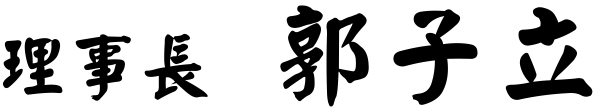 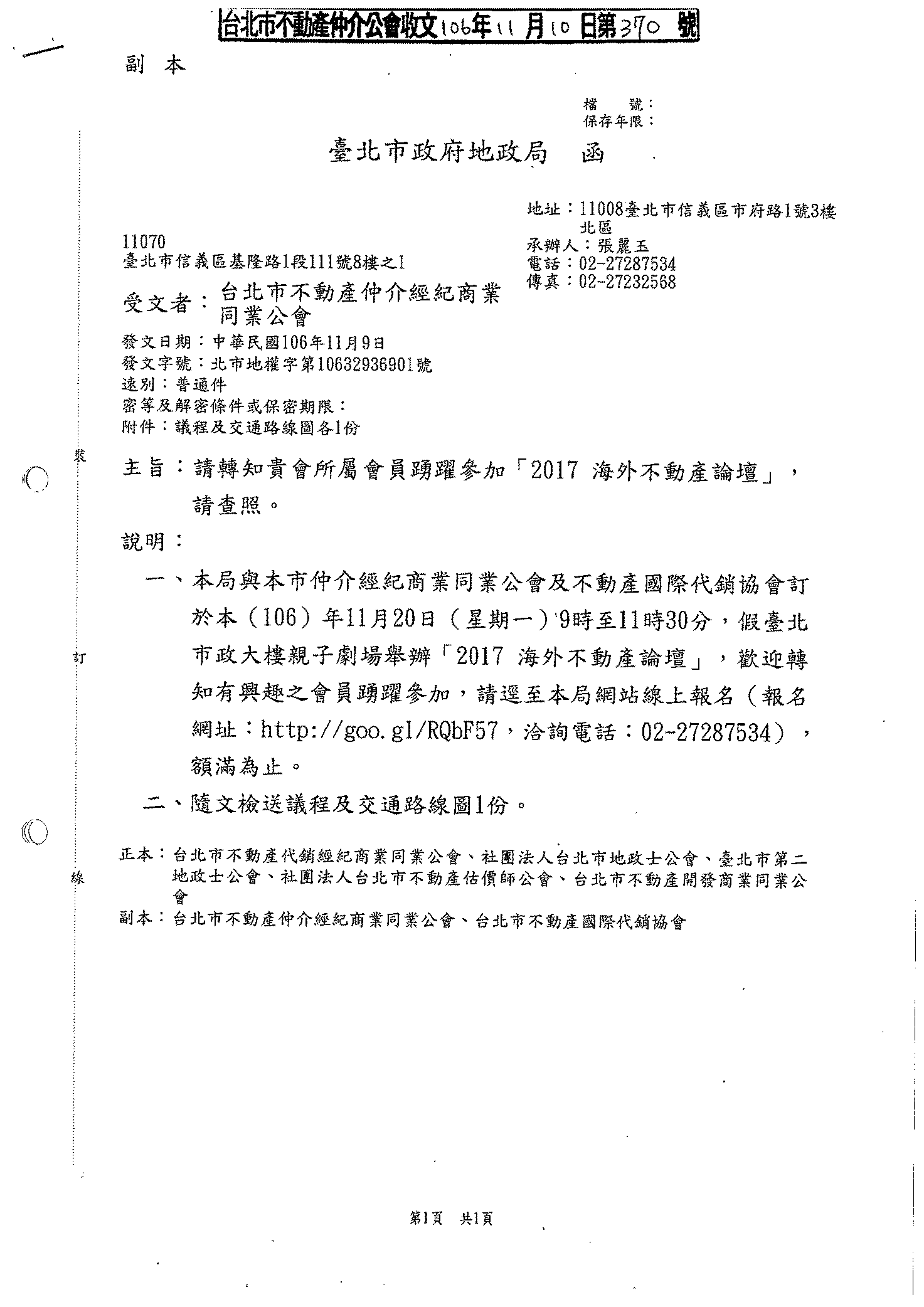 2017 海外不動產論壇 議程時間：106年11月20日 (星期一)上午9：00至11：30地點：臺北市政大樓親子劇場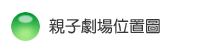 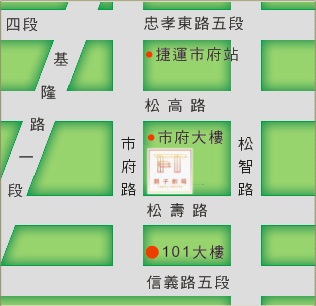 地址：11008臺北市信義區市府路1號2樓( 市府大樓中央區)
電話：(02)2720-8889‧傳真：(02)2345-6310◎捷運：板南線「捷運市政府站」2號出口接市府連通道。
◎公車：266、266（區間）、270（區間）、28、311、647、 912、915、棕6、棕7、綠1。★停車場資訊：  1. 府前廣場地下停車場   2. 臺北101大樓停車場  3. 松壽廣場地下停車場（松智路75號市府後門正對面）   4. 世貿三館停車場（松智路上，介於松壽路及松智路交叉口時間主題議程說明參與人員參與人員09:00-09:30與會人員報到與會人員報到與會人員報到與會人員報到09:30-09:40主持人致詞及來賓介紹主持人致詞及來賓介紹主持人致詞及來賓介紹主持人：臺北市政府地政局局長李得全09:40-11:00主  題：海外不動產交易安全管理近年國內房市交易量緊縮，房仲業者為拓展業務轉向經營銷售海外不動產，而不動產投資人開始投資海外不動產作為資金出口。消費者跨國不動產交易逐漸頻繁，如何維護海外不動產交易安全，保障消費者權益，實亟待研議相關管理作為，期藉公開對話與公私協力來聚焦海外不動產交易安全管理措施。近年國內房市交易量緊縮，房仲業者為拓展業務轉向經營銷售海外不動產，而不動產投資人開始投資海外不動產作為資金出口。消費者跨國不動產交易逐漸頻繁，如何維護海外不動產交易安全，保障消費者權益，實亟待研議相關管理作為，期藉公開對話與公私協力來聚焦海外不動產交易安全管理措施。引言人：內政部地政司陳科長啟明與談人員：行政院消費者保護處陳簡任秘書星宏臺北市法務局何主任消保官修蘭中國土地改革協會王名譽理事長進祥藍海地產集團劉總裁威廷二十一世紀不動產劉資深經理鼎龍大師房屋海外事業處蔡處長詠綸兆基管理顧問股份有限公司高副總經理至甫11:00-11:20登記提問及討論開放現場提問及討論開放現場提問及討論民眾提問與回應11:20-11:30綜整回應及結論開放現場提問開放現場提問回應與結論